NATURES des mots à  connaitre en Ce2MOTS VARIABLES (sauf les noms propres)MOTS VARIABLES (sauf les noms propres)MOTS VARIABLES (sauf les noms propres)MOTS VARIABLES (sauf les noms propres)MOTS VARIABLES (sauf les noms propres)MOTS INVARIABLESMOTS INVARIABLESMOTS INVARIABLESDETERMINANTS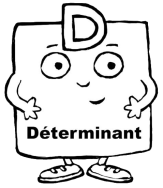 NOMS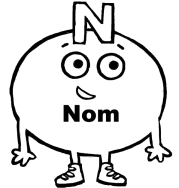 ADJECTIFS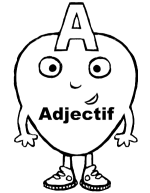 VERBES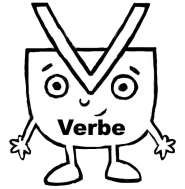 PRONOMS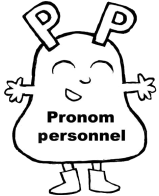 ADVERBES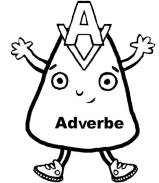 PREPOSITIONS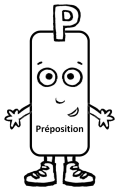 Conjonction de coordination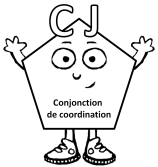 Articlesle, la, les, l’un, une, desNoms propresParisFrancela SeineAlbertpetitjoliemochegrandcélèbregentilméchantaimable1er groupedanserchanterPronoms personnelsj’jetuilelleonnousvousilsellesLieu :ici, ailleurs, làTemps : souvent, ensuite, puis, aujourd’hui, hierManière : bien, mal, rapidement, viteQuantité : beaucoup, trop, moins, peu, trèsàdansparpour enversavecdesanssoussaufaprèsAdam part pour Anvers avec 200 sous.maisouetdoncornicarMais où est donc Ornicar ???Articlesle, la, les, l’un, une, desNoms propresParisFrancela SeineAlbertpetitjoliemochegrandcélèbregentilméchantaimable2ème groupefiniréblouirPronoms personnelsj’jetuilelleonnousvousilsellesLieu :ici, ailleurs, làTemps : souvent, ensuite, puis, aujourd’hui, hierManière : bien, mal, rapidement, viteQuantité : beaucoup, trop, moins, peu, trèsàdansparpour enversavecdesanssoussaufaprèsAdam part pour Anvers avec 200 sous.maisouetdoncornicarMais où est donc Ornicar ???DéterminantsPossessifsmon, ton, son,ma, ta, sames, tes, sesnos, vos, leurs,notre, votre, leurNoms communs     table     fille     idée     chat     téléphonepetitjoliemochegrandcélèbregentilméchantaimable2ème groupefiniréblouirPronoms personnelsj’jetuilelleonnousvousilsellesLieu :ici, ailleurs, làTemps : souvent, ensuite, puis, aujourd’hui, hierManière : bien, mal, rapidement, viteQuantité : beaucoup, trop, moins, peu, trèsàdansparpour enversavecdesanssoussaufaprèsAdam part pour Anvers avec 200 sous.maisouetdoncornicarMais où est donc Ornicar ???DéterminantsPossessifsmon, ton, son,ma, ta, sames, tes, sesnos, vos, leurs,notre, votre, leurNoms communs     table     fille     idée     chat     téléphonepetitjoliemochegrandcélèbregentilméchantaimable3ème groupepartirvoirPronoms personnelsj’jetuilelleonnousvousilsellesLieu :ici, ailleurs, làTemps : souvent, ensuite, puis, aujourd’hui, hierManière : bien, mal, rapidement, viteQuantité : beaucoup, trop, moins, peu, trèsàdansparpour enversavecdesanssoussaufaprèsAdam part pour Anvers avec 200 sous.maisouetdoncornicarMais où est donc Ornicar ???DéterminantsPossessifsmon, ton, son,ma, ta, sames, tes, sesnos, vos, leurs,notre, votre, leurNoms communs     table     fille     idée     chat     téléphonepetitjoliemochegrandcélèbregentilméchantaimableAuxiliairesêtreavoirPronoms personnelsj’jetuilelleonnousvousilsellesLieu :ici, ailleurs, làTemps : souvent, ensuite, puis, aujourd’hui, hierManière : bien, mal, rapidement, viteQuantité : beaucoup, trop, moins, peu, trèsàdansparpour enversavecdesanssoussaufaprèsAdam part pour Anvers avec 200 sous.maisouetdoncornicarMais où est donc Ornicar ???